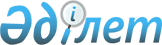 Қазақстан Республикасы Президентіне үміткерлердің үгіттік баспа материалдарын орналастыруға арналған орындарды белгілеу туралы
					
			Күшін жойған
			
			
		
					Шығыс Қазақстан облысы Үржар ауданы әкімдігінің 2011 жылғы 01 наурыздағы N 105 қаулысы. Шығыс Қазақстан облысы Әділет департаментінің Үржар аудандық  әділет басқармасында 2011 жылғы 11 наурызда N 5-18-110 тіркелді. Қаулының қабылдау мерзімінің өтуіне байланысты қолдану тоқтатылды (Үржар ауданы әкімі аппаратының 2011 жылғы 13 мамырдағы N 04-12/942 хаты)

      Ескерту. Қаулының қабылдау мерзімінің өтуіне байланысты қолдану тоқтатылды (Үржар ауданы әкімі аппаратының 2011.05.13 N 04-12/942 хаты).      Қазақстан Республикасының 1995 жылғы 28 қыркүйектегі № 2464 «Қазақстан Республикасындағы сайлау туралы» Конституциялық Заңының 28 бабының 6 тармағына, Қазақстан Республикасының 2001 жылғы 23 қаңтардағы № 148 «Қазақстан Республикасындағы жергілікті мемлекеттік басқару және өзін-өзі басқару туралы» Заңының 31 бабының 2 тармағына сәйкес, Қазақстан Республикасы Президентінің кезектен тыс сайлау үшін аудан әкімдігі ҚАУЛЫ ЕТЕДІ:



      1. Үгіттік баспа материалдарын орналастыруға арналған орындар қосымшаға сәйкес белгіленсін.

      2. Ауылдық округ әкімдері орындарды қалқандар, стендтермен жарықтандырсын.

      3. Осы қаулының орындалуын бақылау аудандық ішкі саясат бөлімінің бастығына С. Жунусоваға жүктелсін.



      4. Осы қаулы алғаш ресми жарияланғаннан кейін күнтізбелік он күн өткен соң қолданысқа енгізіледі.      Аудан әкімінің

      міндетін атқарушы                          Қ. Байсинов      Келісілді:      Аумақтық сайлау

      комиссиясының төрағасы                    А. Жұматаев

      28 ақпан 2011 жыл

Аудан әкімдігінің

2011 жылғы 01 наурыздағы

№ 105 қаулысына қосымша ҚР Президентінің үміткерлердің үгіт-насихат материалдарының

орналасу орындары
					© 2012. Қазақстан Республикасы Әділет министрлігінің «Қазақстан Республикасының Заңнама және құқықтық ақпарат институты» ШЖҚ РМК
				№ р/сА/о атауыОрналастыру орындары1АқжарАбылайхан даңғылы № 28 «Ғаmilу» дүкенінің қабырғасы1Амангелді ауылыАуылдық фельдшерлік акушерлік пункт ғимаратыҚарамойыл ауылыАуылдық фельдшерлік акушерлік пункт ғимараты2АлтыншоқыД. Жұматаев көшесіндегі «Қазпошта» ғимаратының сыртқы қабырғасыАйтбай ауылыГагарин көшесіндегі орта мектеп аумағындағы арнайы орынғаЛайбұлақ ауылыШкольная көшесіндегі «Оралбек» дүкенінің қабырғасынаТекебұлақ ауылыАуылдық фельдшерлік-акушерлік пункт ғимараты жанындағы арнайы орынға орналасады3ҚаратұмаАуыл орталығындағы хабарламалар үшін арнайы орынға, орталықтағы «Анар» дүкенінің қабырғасына4БақтыАлтынсарин көшесі № 1 В үйдегі Б. Сахариев атындағы орта мектебінің және ауылдық клуб жанындағы арнайы орындарда орналасады5КөлденеңАрдагерлер көшесіндегі «Мадина» дүкенінің алдындағы арнайы орынға орналасады6СалқынбелАуылдық мәдениет үйі кіре берісіндегі арнайы орынға, ауылдық пошта ғимараты қабырғасынаҚарабұйрат ауылыАуылдық фельдшерлік-акушерлік пункт ғимаратының қабырғасына7ҚоңыршәуліБалғабаев көшесі байланыс бөлімшесі ғимаратының алды, Ақтанберді көшесі пошта бөлімшесі ғимаратының алды, Балғабаев көшесіндегі орталық алаң8БлагодарноеЦентральная көшесінің бойындағы «Жастар» үйінің жанындағы арнайы орында орналасадыҚызыл жұлдыз ауылыНабережная көшесіндегі ескі дүкен алдындағы арнайы орында орналасады9ШолпанҒ. Құлахметов көшесіндегі «Қасымбай» дүкені қабырғасына, С. Құлахметов көшесіндегі «Маржан» дүкені қабырғасына10ЕлтайАуыл ортасындағы «Нұржан» сауда дүкенінің жанындағы арнайы орында орналасады11КөктерекБ. Момышұлы көшесі № 5 үй «Айзада» дүкені сыртында арнайы орын белгілендіҚайыңды ауылыБейбітшілік көшесі № 23 үйдің жанына щит қойылғанҚызылбұлақ ауылыОрталық көшесі № 19 үйдің жанына щит қойылған12ҚарабұлақНайманбаев көшесі № 28 үй а/о әкімдігінің жанындағы арнайы орында орналасадыБарлық-Арасан ауылыАбай көшесі № 15 үйдің алдындағы орын,

Абай көшесі № 22 үйдің (бұрынғы ПМК ғимараты) алдындағы орын13Жоғарғы ЕгінсуАуыл ортасындағы «Қазпошта» мекемесі ғимаратының алдындағы арнайы орын, Егінсу орта мектебі аумағындағы арнайы орынға орналасады14Жаңа ТілекЛенин көшесі бойындағы «Нұр-дос», «Айерке», «Ерсерік» дүкендерінің қабырғаларынаТасарық ауылыН. Байкенов, С. Сейфуллин көшелеріндегі «Әділет», «Ерзат» дүкендерінің қабырғаларына15ҚараталЖеңіс көшесі № 1 үй Қаратал ОМ алды, Жеңіс көшесі № 1Б «Айбек» сауда дүкенінің қабырғасыБекет ауылыАуыл тұрғыны Мыстанова Қанипаның Қабанбай көшесі № 4 үйінің жаны, «Байтұрсын» ЖШҚ әкімшілік үйінің алды Бөгенбай көшесі № 8/2Бұғыбай ауылыБұғыбай НМ ғимаратының алдында арнайы орын. Қабанбай көшесі № 1 үй, Наурыз көшесі № 2А үй «Наурыз» сауда дүкенінің қабырғасы16ЕгінсуМ. Әуезов көшесі № 20 үйдің аумағынан арнайы орынЖанай ауылыҚ. Рысқұлбеков көшесіндегі Жанай орта мектебінің аумағынан арнайы орын жасалды17ҚарақолӘзербаев көшесі № 10 үйі орта мектеп ғимаратының жанында арнайы тақта орналасқанСағат ауылыЗаманбеков көшесі № 115 үй фельдшерлік акушерлік пункт ғимаратының алдындағы арнайы орында орналасадыАбай ауылыҚұсайынов көшесі № 45 үй фельдшерлік акушерлік пункт ғимаратының алдындағы арнайы орында орналасқанСартерек ауылыФельдшерлік-акушерлік пункт ғимаратының алдындағы арнайы орын18Көктал«Самал» жастар үйі ғимаратының қабырғасы19КөкөзекЛенин көшесі № 73 үйдегі ауылдық клуб ғимаратындағы арнайы орында орналасады20МақаншыҚабанбай және Найманбай көшелері қиылысындағы арнайы орын, Қабанбай көшесі бойындағы ескі Мәдениет үйі ғимараты алдындағы орында орналасады21АқшоқыӘ. Найманбай көшесі № 80 үйдің алдында ауылдық саябақта арнайы орын жасалды, Ә. Найманбай көшесі № 79 үйдің орта мектептің аумағында орналасадыПодгорное ауылыОрталық көшесі № 5 үйдің ауыл мектебінің аумағында22БестерекАрдагерлер көшесі № 45 үйдің жанындағы орталық дүкендердің жаныҚазымбет ауылыАуыл орталығындағы «Гауһар» дүкенінің қасындағы орындаЕр Қабанбай ауылыАуыл орталығындағы «Гауһария» дүкенінің қасындағы орында23ҚабанбайАуыл орталығындағы «Алакөл» сауда үйі алдындағы арнайы орын24Үржар«Дастархан» автобекетінің қабырғасына, Абылайхан даңғылы 76; «Қуаныш базары» қоршауына, Абылайхан даңғылы 89;

«Нұрсұлтан» сауда үйінің қабырғасына (ЦОН), Абылайхан даңғылы 118; «Артур» сауда үйінің қабырғасына, Абылайхан даңғылы 147;

Тұрмыс қызметін көрсету үйі қабырғасына; Абылайхан даңғылы 142 орналасадыҚызыл ту ауылыАуылдық пошта ғимаратының қабырғасынаБұрғон ауылыАуылдық фельдшерлік-акушерлік пункт ғимаратының қабырғасына25ҚарабұтаАбай көшесінде орналасқан пошта бөлімшесі жанындағы арнайы орында орналасады26НауалыРахметов көшесі № 17 үйдегі «Науалым» сауда дүкеніне, Рахметов көшесі № 40 үйдегі дүкенге орналасадыМалақ ауылыАмангелді көшесіндегі ауылдық клуб ғимараты алдындағы арнайы орында27Ново-АндреевкаАуыл орталығындағы «Нұр-Дос», «Тимур» дүкендерінің қабырғасынаПокровка ауылыАуыл орталығындағы «Баян сұлу» дүкенінің қабырғасынаНекрасовка ауылыАуыл орталығындағы «Әсем» дүкенінің қабырғасынаБлагодатное ауылыАуыл орталығындағы «Думан» дүкенінің қабырғасына